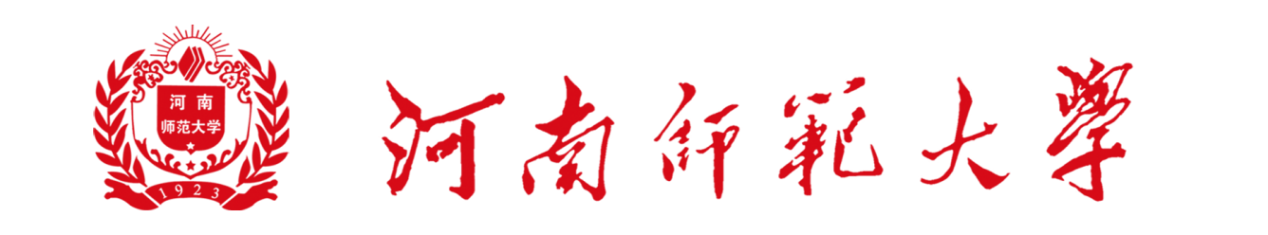 第九届法律文化节活动方案河南师范大学第九届法律文化节活动方案习近平总书记在十九大报告中指出，全面依法治国是中国特色社会主义的本质要求和重要保障，我们应坚定不移走中国特色社会主义法治道路，发展中国特色社会主义法治理论，努力把我国建设成具有中国特色的社会主义法治国家。为积极响应我党全面推进依法治国的号召，宣传和展示法治成就，推进我校依法治校工作，加强校园法律文化建设，提升师生的法律素养，我校决定举办第九届法律文化节，具体安排如下：一、主办单位：党委学工部、学生处              普法办承办单位：法学院新乡市司法局法律援助中心二、主题：同心携手十九大，共建法治新校园三、组委会顾  问：李雪山  岳杰勇主  任：王宏伟  聂立清副主任：任永利  王鹏祥成  员：赵新生  孙冬青  赵红杰  康海军  寇玉鹏  冯  峰         马二杰  张  合  李富杰  陈明银  李朝阳  陈  勇      1 曹  崇  朱庆福  包晓光  段红伟  高  飞  张东亮        康淑霞  张  壬  王文豪  蒋晋光  葛照金  梁作振        白  丽  谢友海  吴耀武  李保华  邓晓刚  张  锋组委会下设办公室：主  任：康海军  华  锋  葛照金副主任：张  迪  马淑明四、时间：2017年11月-12月五、内容：“法律之声”活动一、活动时间    2017年11月-12月二、活动地点东区模拟法庭三、参与人员全日制本科生四、活动主要内容及实施过程1.活动目的吸引广大师生关注社会法治热点，鼓励同学们结合专业特色对社会法治热点进行剖析，加深其对法律知识的理解。同时弘扬法律文化，倡导法治文明，丰富同学们的校园文化生活，创建和谐法治新校园。2.活动内容（1）活动将采用TED演讲的形式展开，由组织方提前筛选社会法治热点问题，选手结合专业特色、运用法律思维对其进行剖析。选手自制与演讲相配的PPT，从最具专业特色的角度对热点问题进行深度讲解，以演讲的形式向大众传播法治思想。（2）组织方根据确定的社会法治热点问题挑选有关的四组趣味漫画，供选手从中选择一幅根据自己的理解，运用法律思维对漫画进行评论，发表观点。（3）活动设有三个环节：①选手自我介绍：播放选手PPT，选手进行自我介绍给观众和评委老师留下初步印象。②法律最强音：选手通过TED演讲的方式,结合PPT内容，从最具专业特色的角度对热点问题进行深度剖析，以演讲的形式向大众传播法治思想。③头脑风暴：组织方根据各组TED演讲主题中所涉及的社会法治热点问题挑选有关的趣味漫画，选手从中选择一幅发表即兴演讲并进行评论，完善自己的观点使其更有说服力。（4）各学院提前进行人员选拔，选出一名选手参加比赛。各学院于11月13日将活动负责人信息报至崇法楼207登记。活动分为专业组和非专业组进行，由组织方组织选手抽签确定出场顺序。专业组由法学院选手单独比赛，该组选手不参与决赛。非专业组分为三场预赛一场决赛，前三场预赛中，1-7号选手为第一场，8-15号选手为第二场，16-22号选手为第三场，每场预赛评委得分排在前两名的选手进入决赛。3.奖项设置（1）专业组比赛中评委将根据各位参赛选手的综合表现进行打分，评出特等奖1名、一等奖2名、二等奖4名。（2）非专业组比赛中评委将根据各位参赛选手的综合表现进行打分，评出特等奖1名、一等奖5名、二等奖16名。（3）最佳教练奖7名、最佳风尚奖6名。“益信解忧”法治情景剧活动一、活动时间    2017年11月-12月二、活动地点    东区模拟法庭三、参与人员全日制本科生四、活动主要内容及实施过程1.活动目的活动以情景剧为载体，旨在引导全校师生关注全面依法治国以来的法治变革，提高同学们尊法、学法、守法、用法的法律意识，为建设法治校园做贡献。2.活动内容（1）本次活动以当前畅销书《解忧杂货店》（僻静的街道旁有一家杂货店，只要写下烦恼投进店前卷帘门的投信口，第二天就会在店后的牛奶箱里收到回信）为灵感，以情景剧的形式，演绎信件内容，展现全面推进依法治国后的法治变化。（2）活动设有四个环节：①选手自我介绍：播放PPT，同时配合简短的选手自我介绍。②心之所述：选手（寄信人）在信中讲述遇到的法律问题，将信寄给“店主”为后续发展做铺垫。③场景再现：现场表演者以情景剧的方式，还原信中的法律问题；情景剧可分为多个场景，由各参赛队伍根据材料，围绕主线，进行演绎。④法解心忧：随着全面依法治国的开展，法治不断进步，“店主”在此环境下的回信使来信中的法律问题得到很好的解决，表演者需要将此回信内容进行情景演绎，并做出最后总结。（3）各院提前在本院选出一支代表队，各学院于11月13日将领队信息报至崇法楼207登记。组织方组织各院抽签决定出场顺序，活动分为初赛和决赛。初赛分四场完成，前三场每场由6支队伍进行比赛，第四场由5支队伍进行比赛，决赛由每场初赛的第一名及剩下队伍中综合排名前三名的队伍共7支队伍进行比赛。3.奖项设置（1）特等奖1名、一等奖6名、二等奖16名。（2）最佳表现力奖8名、最佳口才奖8名、最佳教练奖7名。河南省“卓越杯”法治辩论赛一、活动时间    2017年11月二、活动地点    许昌学院法政学院三、主办单位    河南省司法厅、河南省普法教育工作领导小组办公室、河南    省法学会四、活动目的认真贯彻落实党的十九大系列讲话精神，结合我省高校卓越法律人才教育培训基地建设的需要，加强高校法学院系之间的交流与合作，检验法学教育的成果，强化知识转化与实践锻炼，提高学生的法律素质与运用法律的能力，养成尊法、学法、守法、用法的良好品质。五、参赛人员河南师范大学“卓越杯”法治辩论赛代表队法治宣传教育系列活动一、活动时间2017年11月-12月二、参与人员    全日制本科生三、活动主要内容及实施过程1.法治报告会邀请知名法学教授进行法治宣讲教育，引导学生尊法、学法、守法、用法，培养学生法治信仰，提高学生法治观念和法律意识，努力使学生成为社会主义法治的忠实崇尚者、自觉遵守者和坚定捍卫者。2.“学宪法讲宪法”活动各学院积极引导学生广泛深入地开展宪法和法治教育，通过组织学习、座谈会、报告会、主题班会、征文、专栏、校园网、微博和微信等形式，开展丰富多样的宪法学习宣传活动，使广大学生深入了解宪法、尊崇宪法，增强法治观念。3.“12·4国家宪法日”普法宣传活动弘扬法治文明，构建和谐社会，满足广大人民群众对法律文化知识的渴求，为广大同学提供一个将理论与实践相结合的平台；在校内设置普法宣传流动站，发放普法宣传材料，现场记录、解决同学们的法律疑问，校外设立法律援助咨询点，普及法律社会常识，满足群众法律需求；展现我校学子风采，增强我校文化软实力，为建设法治社会贡献一份力量。第九届法律文化节闭幕式暨颁奖典礼一、活动时间    2017年12月9日19:00二、活动地点    具体地点另行通知三、出席嘉宾    校领导，新乡市领导，各学院副书记、团委书记、辅导员四、参与人员    全校广大师生    本届法律文化节共设优秀组织奖8个（以学院为单位），由河南师范大学学工部和普法办颁发奖牌。第九届法律文化节组委会2017年11月10日